                                                              				_________ beans ______________________  								_____________KALE SEEDS____    _______								_______SWISS CHARD SEEDLINGS________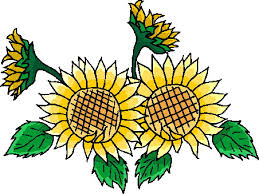 